2021 WDOA Conference Detailed AgendaSunday July 18, 20213:00pm-7:00pm		WDOA Board of Directors Meeting-Convention Center Hall				Welcome Bags-Raffle-BOD Meeting-Final Plans/Setup	7:00pm – 9:00pm	Registration- Hotel Lobby Monday July 19, 2021	7:30am – 10:00am	Registration – Riviera Ballroom Lobby	6:30am – 8:15am	Continental Breakfast-Riviera Ballroom Lobby	8:30am – 9:00am	Opening Ceremony					Presentation of Colors – Walworth County Honor Guard					Welcome – WDOA President John Bennett						       Conference Host – James Bushey/Pete Ehlert					Special Welcome						Lake Geneva Police Chief Michael Rasmussen						Lake Geneva Mayor Charlene Klein						Lake Geneva Visitors Bureau CEO Stephanie Klett	9:00am – 12:00pm	Jermaine Galloway – "The Tall Cop"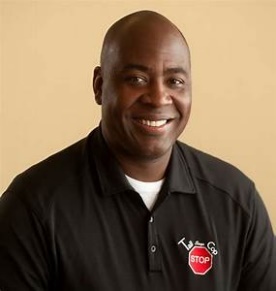 					You Can't Stop what you don’t know! This workshop is for educators, prevention providers, coalition members, lawenforcement, probation officers, school administration, and parents.This workshop covers alcohol and drug clothing, alcoholic energy drinks, alcopops, alcohol and drug concealment methods and containers, drug paraphernalia, drug related music and groups, logos, stickers, new technology, youth party tendencies, party games, non-traditional alcoholic beverages, social networking sites, synthetic drugs, OTC drugs, inhalants, marijuanaconcentrates, E-cigarettes, and popular party drugs, including: opioids, Adderall, and ecstasy.This session can also cover common stash compartments that can be used to hide weaponsinside everyday clothing containers and other items, in addition to the impact on traffic safety.This session is unique, in that it provides over 70 visual aids for attendees to hold andbecome familiar with. In today's culture, everything is person-specific and has differentmeanings to different individuals. Meanwhile, certain items have gained popularity in thealcohol and drug scene - which changes every day.Officer Galloway tailors this session to each community that he teaches in, andconstantly updates this training to keep up with the current trends. This allows the communityto know what is going on locally, in their own retail stores. Galloway also covers the impact oflegalization, if this affects your state.YOU CAN’T STOP WHAT YOU DON’T KNOW/TM  https://www.tallcopsaysstop.com/2021 WDOA Conference Detailed AgendaMonday July 19, 2021 – Continued12:00pm – 1:00pm	Lunch – Convention Center Conference Area1:00pm – 5:00pm	Jermaine Galloway – "The Tall Cop" Continued				You Can't Stop what you don't know!6:00pm - TBD	               WDOA Social Activity –															Tuesday July 20, 20216:30am – 7:45am	Breakfast Buffet-Harbor Shores Conference Area	8:00am – 8:30am	WDOA Business Meeting					President Address					Elections					Area Reps 1,2,3,4,5					Secretary					Treasurer					1st Vice President					8:30am – 9:45am	DARE America Updates					Jeff Smith – Steve Albarado – DARE WI					Rafael Morales – DARE America					Chad Koranda – YAB Advisory Board Coordinator					Olivia Grand – YAB Representative	10:00am – 12:00am 	Trauma Informed Care for Law Enforcement 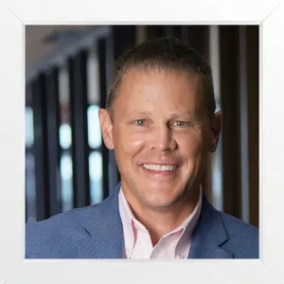 Tim Grove/Capt. Corey Norlander  SaintA Inc.  At is core, TIC teaches that “emotional” trauma (from experiences like physical and sexual abuse, violence, etc.) often stays with people well beyond the incident – in the form of flashbacks/nightmares, trauma “triggers” and other long-term effects that can eventually cause serious problems.  For some, trauma can play a role in their pathway to drug use and addiction.  Unfortunately, the public we protect are not the only people susceptible to the effects of trauma.  First responders are also vulnerable and this TIC training co-prioritizes the need for us to be aware of trauma and its risk to our well-being.  All training participants will leave with a clear appreciation of trauma’s potential effects and strategies to prevent and effectively respond to it.  2021 WDOA Conference Detailed AgendaTuesday July 20, 2021 - Continued12:15pm – 12:45pm	DOY Banquet & Ceremony – Riviera Ballroom Conference Area				DOY – Mark Richter – Park Falls Police Department				Other Distinguished Awards		1:15pm – 3:00pm	Trauma Informed Care for Law Enforcement – Continued3:15pm – 4:30pm	Legal Update – Assistant Wisconsin Attorney General -- Annie Jay 6:00pm - TBD	               WDOA Social Activity – Wednesday July 21, 2021	8:30am – 9:30am	Area Meetings (Locations to be Determined)	9:30am – 12:00pm 	Alonzo Kelly – Kelly Leadership Group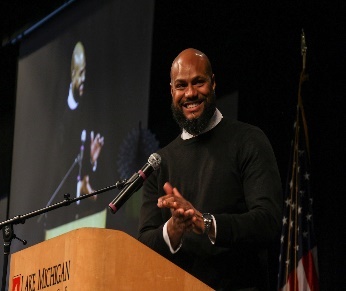 Research shows that the most ideal workplace for individuals is one that contains a plethora of lived experiences, cultures, and ethnicities deemed as psychologically safe.  A Psychological Safe Space is defined as an environment that contains accountability, courage, humility, and empowerment.  From this safety the concept of sensitivity (cultural or otherwise) can be introduced and examined from a leadership, staff, and community perspective.  While we may not be able to control the ability to attract and retain such diverse talent, we are not without opportunities to appreciate and value the experiences of others which may impact how we protect and serve.  This presentation will focus on critical thinking as the key component to evolving our relationship within our respective departments and across numerous Cultures in our communities.	12:00am – 12:30pm	Raffles, Evaluations and Conference Wrap-Up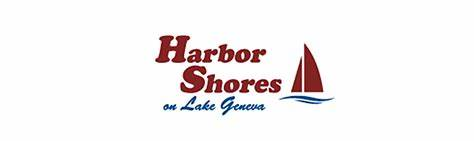 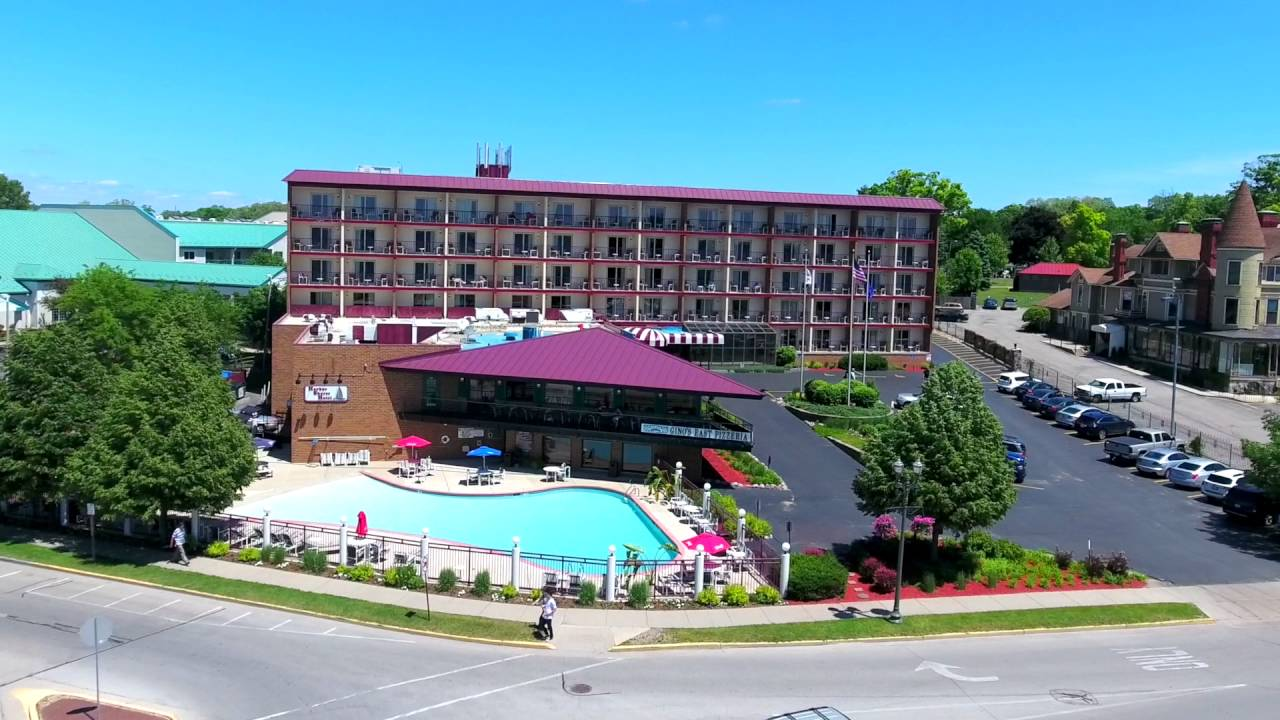 MEMORIES ARE MADE IN LAKE GENEVAStart Your Memory with a Stay At Harbor Shores on Lake GenevaLocated in the heart of downtown, Harbor Shores on Lake Geneva Hotel in Wisconsin is just steps away from the beautiful Geneva Lake and key area attractions. Activities for all seasons are available at your fingertips. Crisp fall leaves, snow skiing images, spring vacation snap shots or summer sunset cruises with your loved ones are all perfect moments to capture for your life’s scrapbook of memories.300 Wrigley Drive • Lake Geneva, WI 53147Phone: 262.248.9181 • Reservations: 888.746.7371Book on-line at https://www.harborshoreslg.com/ and use the code DARE2021 or call to book your spot for the 2021 Conference.  Conference Rates:	Parkview $87		Lakeview $107